ESPECIFICACIONES TÉCNICAS OBJETO DE CONTRATACION: ADQUISICION DE PONCHILLOS (GUIA / NOTARIO ELECTORAL / TECNICO DE INFORMACION COMPUTARIZADA) - ELECCIONES SUBNACIONALES 2021 (2da. vuelta)CARACTERÍSTICAS GENERALES DEL BIENCARACTERÍSTICAS GENERALES DEL BIENREQUISITOS DEL BIEN  REQUISITOS DEL BIEN  ÍtemCaracterísticas técnicas: 1PONCHILLOS (GUIA / NOTARIO ELECTORAL / TECNICO DE INFORMACION COMPUTARIZADA) - ELECCIONES SUBNACIONALES 2021 (2da. vuelta)Tipo de material: Tela nylon de primera calidad color plomo				Serigrafiado: 	    Full color en la parte delantera y espalda				Diseños:	    Un diseño proporcionado por la unidad solicitante			Acabado	    • Porta lapicero en la parte superior derecha (Externa)                          • Bolsillo en la parte inferior izquierda (Externa).                          • Cierre central                          • Confección de calidad y  alta resistencia de doble costura con hilo                             Poliéster 20/2 al tono"	Cantidad:              3.610 PiezasPrecio unitario:     Bs. 19.45Precio total:          Bs. 70.214,50CONDICIONES COMPLEMENTARIAS CONDICIONES COMPLEMENTARIAS Los bienes deberán ser entregados en paquetes, convenientemente protegidas para transporte interdepartamental en paquetes de 50 piezas.Los bienes deberán ser entregados en paquetes, convenientemente protegidas para transporte interdepartamental en paquetes de 50 piezas.DISEÑOS DISEÑOS PONCHILLOS (GUIA / NOTARIO ELECTORAL / TECNICO DE INFORMACION COMPUTARIZADA) - ELECCIONES SUBNACIONALES 2021 (2da. vuelta)PONCHILLOS (GUIA / NOTARIO ELECTORAL / TECNICO DE INFORMACION COMPUTARIZADA) - ELECCIONES SUBNACIONALES 2021 (2da. vuelta)PRESENTACIÓN DE PROPUESTAPRESENTACIÓN DE PROPUESTALa propuesta deberá ser entrega en sobre cerrado, de acuerdo al siguiente formato:OBJETO DE CONTRATACIÓN:NOMBRE DEL PROVEEDOR:TELEFÓNO:FECHA:El proponente deberá adjuntar a su propuesta la siguiente documentación en fotocopia simple:Número de Identificación Tributaria y Certificación electrónica (Estado activo)Registro FUNDEMPRESA (vigente)La propuesta deberá ser entrega en sobre cerrado, de acuerdo al siguiente formato:OBJETO DE CONTRATACIÓN:NOMBRE DEL PROVEEDOR:TELEFÓNO:FECHA:El proponente deberá adjuntar a su propuesta la siguiente documentación en fotocopia simple:Número de Identificación Tributaria y Certificación electrónica (Estado activo)Registro FUNDEMPRESA (vigente)CONDICIONES ADMINISTRATIVASCONDICIONES ADMINISTRATIVASFORMALIZACIÓNFORMALIZACIÓNLa contratación se formalizará mediante la suscripción de ORDEN DE COMPRA. La contratación se formalizará mediante la suscripción de ORDEN DE COMPRA. LUGAR DE ENTREGA LUGAR DE ENTREGA El proveedor (a) hará la entrega a través de una Nota de Entrega o Nota de Remisión en ALMACEN del TSE (Av. Aniceto Arce N° 2985 Zona San Jorge) o en el Centro de Operaciones Logísticas, en coordinación con el Responsable o Comisión de Recepción.El proveedor (a) hará la entrega a través de una Nota de Entrega o Nota de Remisión en ALMACEN del TSE (Av. Aniceto Arce N° 2985 Zona San Jorge) o en el Centro de Operaciones Logísticas, en coordinación con el Responsable o Comisión de Recepción.PLAZO DE ENTREGAPLAZO DE ENTREGAHasta cuatro (4) días calendario, computables a partir de  la suscripción de la ORDEN DE COMPRA.Hasta cuatro (4) días calendario, computables a partir de  la suscripción de la ORDEN DE COMPRA.INCUMPLIMIENTOINCUMPLIMIENTOEn caso de incumplimiento en el plazo de entrega se dejará sin efecto la Orden de Compra y si el monto es mayor a Bs. 20.000,00 se registrará el incumplimiento en el SICOES. Para tal efecto, una vez emitido el Informe de Disconformidad la Unidad Solicitante deberá emitir un Informe Técnico al Responsable Proceso de Contratación, el mismo que dejará sin efecto la Orden de Compra.En caso de incumplimiento en el plazo de entrega se dejará sin efecto la Orden de Compra y si el monto es mayor a Bs. 20.000,00 se registrará el incumplimiento en el SICOES. Para tal efecto, una vez emitido el Informe de Disconformidad la Unidad Solicitante deberá emitir un Informe Técnico al Responsable Proceso de Contratación, el mismo que dejará sin efecto la Orden de Compra.RESPONSABLE O COMISIÓN DE RECEPCIÓNRESPONSABLE O COMISIÓN DE RECEPCIÓNEl Responsable o Comisión de Recepción será designado por el Responsable del Proceso de Contratación y se encargará de realizar la  verificación de la entrega de los bienes, a cuyo efecto realizará las siguientes funciones:Efectuar la recepción del bien o bienes verificando el cumplimiento de las especificaciones técnicas.Emitir el informe de conformidad o disconformidad, cuando corresponda.El Responsable o Comisión de Recepción será designado por el Responsable del Proceso de Contratación y se encargará de realizar la  verificación de la entrega de los bienes, a cuyo efecto realizará las siguientes funciones:Efectuar la recepción del bien o bienes verificando el cumplimiento de las especificaciones técnicas.Emitir el informe de conformidad o disconformidad, cuando corresponda.FORMA DE PAGOFORMA DE PAGOEl pago se realizará de forma única vía SIGEP, previa presentación de Informe de Conformidad (emitido por el Responsable o Comisión de Recepción), Nota de Ingreso (emitido por Almacenes para materiales o Bienes de consumo) y remisión de factura.El pago se realizará de forma única vía SIGEP, previa presentación de Informe de Conformidad (emitido por el Responsable o Comisión de Recepción), Nota de Ingreso (emitido por Almacenes para materiales o Bienes de consumo) y remisión de factura.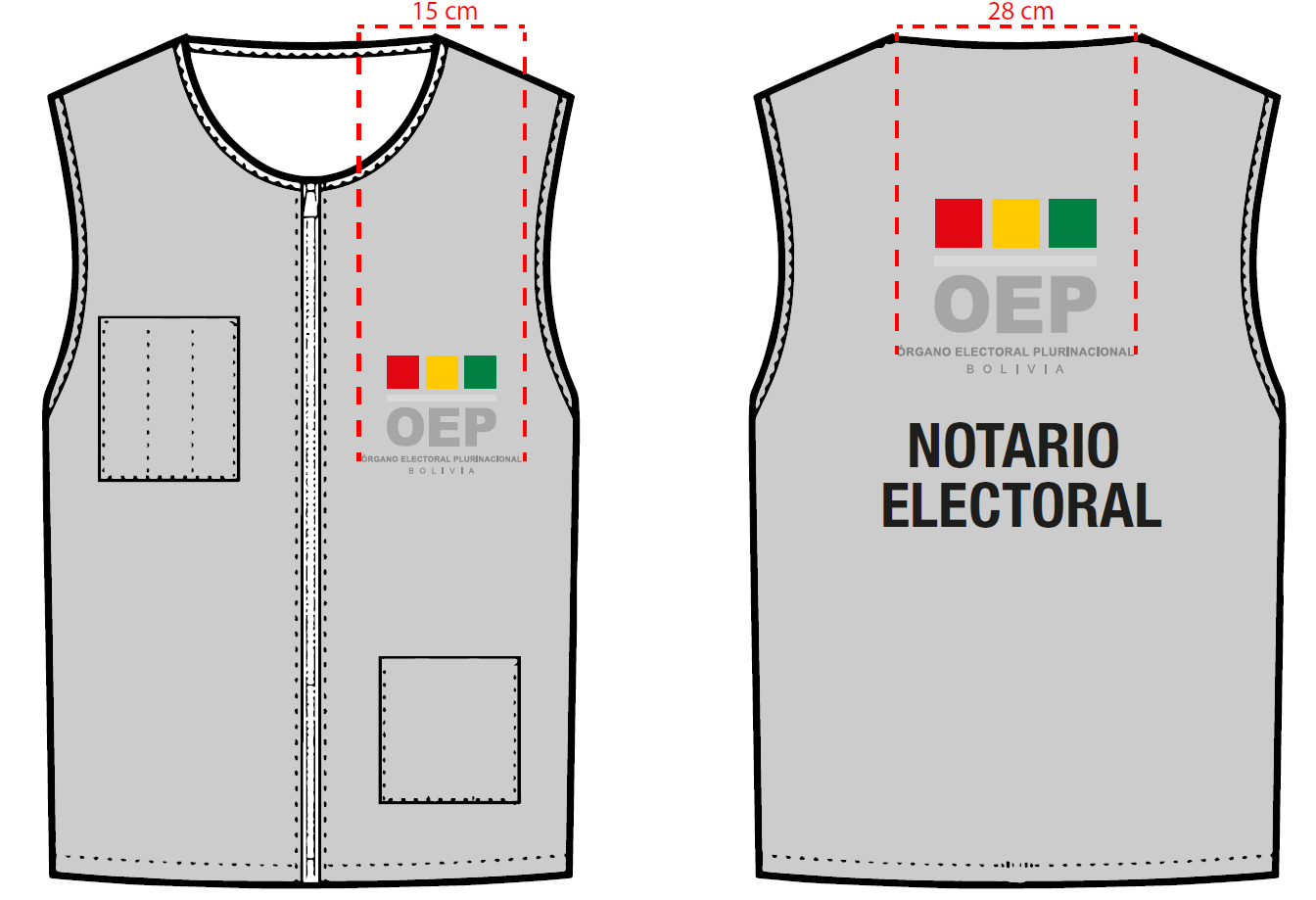 